Circolare n. 27  Camporeale 29/10/2020Ai docenti della scuola secondaria diCamporealeGrisìRoccamenaAi Rappresentanti di Classe (Tramite Coordinatori)p.c  Al DSGAOggetto: Convocazione consigli di classe novembreSi comunica che le riunioni dei Consigli di classe sono convocate in modalità telematica  (Piattaforma  Zoom. Le credenziali di accesso, saranno preventivamente inviate dai Coordinatori di classe)  nei giorni e nelle ore di seguito indicati, per discutere e deliberare i seguenti punti all’o.d.g.: Esiti prove di ingresso, analisi dei livelli di partenza;Elaborazione della progettazione educativo-didattica con particolare riferimento a:Rilevazione alunni bes ed elaborazione PEI e PDP;Verifica lavoro svolto nei mesi di settembre e ottobre;Insediamento dei rappresentanti eletti;Varie ed eventuali.I genitori eletti interverranno gli ultimi 15 minuti. Si allega modello del verbale.VERBALE CONSIGLIO DELLACLASSE ________Il giorno _______________alle ore _ ______si è riunito in videoconferenza (Specificare piattaforma__________________________)  il Consiglio della classe ________ .Esiti prove di ingresso, analisi dei livelli di partenza;Elaborazione della progettazione educativo-didattica con particolare riferimento a:Rilevazione alunni bes ed elaborazione PEI e PDP;Verifica lavoro svolto nei mesi di settembre e ottobre;Insediamento dei rappresentanti eletti;Varie ed eventuali.Presiede la seduta: Il Coordinatore,  Professore/ssa___________________________ Fa da Segretaria,  Prefossore/ssa ________________________Sono presenti i docenti: __________________________________________________________________________________________________________________________________________Sono assenti i docenti : __________________________________________________________________________________________________________________________________________Punti all’Ordine del giorno;________________________________________________________________________________________________________________________________________________________________________________________________________________________________________________________________________________________________________________________________________________________________________________________________________________________________________________________________________________________________________________________________________________________________________________________________________________________________________________________________________________________________________________________________________________________________________________________________________________________________________________________________________________________________________________________________________________________________________________________________________________________________________________________________________________________________________________________________________________Varie ed eventuali  __________________________________________________________________________________________________________________________________________Alle ore ____________________, non essendoci altri punti all’Ordine del giorno, la seduta è tolta.Data__________________________Il Segretario____________________________________________________________ Firma autografa sostituita a mezzo stampa ai sensi dell’art. 3 c. 2 del D.L.vo n° 39/9Il Presidente______________________________________________________Firma autografa sostituita a mezzo stampa ai sensi dell’art. 3 c. 2 del D.L.vo n° 39/9Il Consiglio di Classe (Riportare i nomi di tutti i componenti)Firma autografa sostituita a mezzo stampa ai sensi dell’art. 3 c. 2 del D.L.vo n° 39/9N.B: Ciascun Segretario, provvederà a stilare il verbale in tempi brevi, e successivamente dovrà inserirlo nell’apposito registro dei verbali del consiglio di classe.IL DIRIGENTE SCOLASTICO						F.to Dott. Patrizia Roccamatisi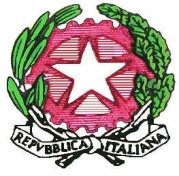 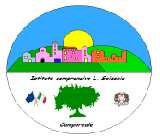 Istituto Comprensivo “Leonardo Sciascia” di CamporealeCon sezioni staccate in Grisì e RoccamenaC.M. PAIC840008 - C.F. 80048770822 Piazza delle Mimose s.n.c.           90043 Camporeale (Pa) Tel/Fax 0924-37397                   paic840008@istruzione.it - icleonardosciascia.edu.it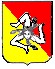 DATACLASSEOREORDINE DEL GIONO03/11CamporealeIB II B III B14.1515.1516.15ARGOMENTI ALL’ORDINE DEL GIORNOAnalisi della situazione iniziale;  Programmazione educativo - didattica;3)   Insediamento rappresentanti eletti;5) Programmazione delle attività di recupero, consolidamento, potenziamento, sulla base dei risultati delle prove d’ingresso; 04/11CamporealeI AIIAIII A 14.15 15.15 16.15ARGOMENTI ALL’ORDINE DEL GIORNOAnalisi della situazione iniziale;  Programmazione educativo - didattica;3)   Insediamento rappresentanti eletti;5) Programmazione delle attività di recupero, consolidamento, potenziamento, sulla base dei risultati delle prove d’ingresso; 05/11Grisì I EII EIII E14.1515.1516.15ARGOMENTI ALL’ORDINE DEL GIORNOAnalisi della situazione iniziale;  Programmazione educativo - didattica;3)   Insediamento rappresentanti eletti;5) Programmazione delle attività di recupero, consolidamento, potenziamento, sulla base dei risultati delle prove d’ingresso; 06/11RoccamenaI FII FIII F14.1515.1516.15ARGOMENTI ALL’ORDINE DEL GIORNOAnalisi della situazione iniziale;  Programmazione educativo - didattica;3)   Insediamento rappresentanti eletti;5) Programmazione delle attività di recupero, consolidamento, potenziamento, sulla base dei risultati delle prove d’ingresso; Istituto Comprensivo “Leonardo Sciascia” di CamporealeCon sezioni staccate in Grisì e RoccamenaC.M. PAIC840008 - C.F. 80048770822 Piazza delle Mimose s.n.c.           90043 Camporeale (Pa) Tel/Fax 0924-37397                   paic840008@istruzione.it - icleonardosciascia.edu.it